Vierge MarieObjectifDécouvrir que l'Esprit Saint est celui qui nous rend capable de proclamer les merveilles de Dieu. Découvrir les signes par lesquels l'Esprit Saint s'est manifesté le jour de la PentecôteDécouvrir les 9 fruits de l'Esprit SaintPrière de Saint Jean-Paul II, 14 octobre 1989Esprit de vérité, qui es venu à nous le jour de la Pentecôte pour nous former à l'école du Verbe divin, remplis en nous la mission pour laquelle le Fils t'a envoyé.Remplis tous les cœurs et suscite chez de nombreux jeunes l'aspiration à ce qui est authentiquement grand et beau dans la vie, le désir de la perfection évangélique, la passion pour le salut des âmes.Soutiens les "ouvriers de la moisson" et donne la fécondité spirituelle à leurs efforts pour accomplir le bien.Rends nos cœurs parfaitement libres et purs, et aide-nous à vivre en plénitude la marche à la suite du Christ, pour goûter comme le don ultime venant de toi la joie qui n'aura pas de fin.MotivationDonner à l’enfant une assiette en plastique remplie d’eau avec un bateau en papier. Mettre le bateau dans l’assiette. Demandez à votre enfant : « Le petit bateau ne bouge pas beaucoup. Quels moyens peut-on utiliser pour faire avancer le bateau ? » Les deux moyens sont les suivants : l’enfant peut, soit jouer avec le mouvement de l’eau, soit souffler sur sa voile. Ensuite, demandez à l’enfant de remuer l’eau et de souffler sur le bateau. On ne voit pas le vent, pourtant c’est grâce à lui que le petit bateau vague le mieux sur l’eau. Eh bien, l’Esprit Saint est la même chose : c’est le souffle de Dieu. On ne le voit pas et pourtant c’est grâce à lui, comme notre bateau sur l’eau, que nous avançons, que nous grandissons pour aimer Jésus et les autres. Lecture du livre des Actes des Apôtres 2 :1-11Quand arriva le jour de la Pentecôte, au terme des cinquante jours, ils se trouvaient réunis tous ensemble. Soudain un bruit survint du ciel comme un violent coup de vent : la maison où ils étaient assis en fut remplie tout entière. Alors leur apparurent des langues qu’on aurait dites de feu, qui se partageaient, et il s’en posa une sur chacun d’eux. Tous furent remplis d’Esprit Saint : ils se mirent à parler en d’autres langues, et chacun s’exprimait selon le don de l’Esprit. Or, il y avait, résidant à Jérusalem, des Juifs religieux, venant de toutes les nations sous le ciel. Lorsque ceux-ci entendirent la voix qui retentissait, ils se rassemblèrent en foule. Ils étaient en pleine confusion parce que chacun d’eux entendait dans son propre dialecte ceux qui parlaient. Dans la stupéfaction et l’émerveillement, ils disaient : « Ces gens qui parlent ne sont-ils pas tous Galiléens? Comment se fait-il que chacun de nous les entende dans son propre dialecte, sa langue maternelle? Parthes, Mèdes et Élamites, habitants de la Mésopotamie, de la Judée et de la Cappadoce, de la province du Pont et de celle d’Asie, de la Phrygie et de la Pamphylie, de l’Égypte et des contrées de Libye proches de Cyrène, Romains de passage, Juifs de naissance et convertis, Crétois et Arabes, tous nous les entendons parler dans nos langues des merveilles de Dieu. » Ils étaient tous dans la stupéfaction et la perplexité, se disant l’un à l’autre : « Qu’est-ce que cela signifie ? » D’autres se moquaient et disaient : « Ils sont pleins de vin doux ! »Vidéos :Visionner les vidéos suivantes pour comprendre la Pentecôte :Françaishttps://www.theobule.org/video/la-pentecote/296Anglaishttps://www.youtube.com/watch?v=jNiApXVR9goQuestions Quand le jour de la pentecôte est-il arrivé? Le 50e jour après PâquesOù étaient les disciples? Ils étaient réunis tous ensemble dans la maisonQue s’est-il passé lors de la réunion? Il y eut un bruit qui venait du ciel comme le souffle d’un violent coup de ventQue représente le coup de vent? Il représente l’Esprit SaintComment était la maison? La maison était remplie d’un violent coup de ventQu’est-ce qui est apparu ? Des langues de feu sont apparues et se séparèrentOù se sont posées les langues de feu? Elles se posèrent une à une sur chacun des disciplesDe quoi les disciples étaient remplis? Ils furent remplis de l’Esprit SaintQu’est-ce qu’ils se mirent à parler? Ils se mirent à parler d’autres langues comme l’Esprit leur permettait de s’exprimerQui visitaient Jérusalem durant la fête? À Jérusalem, résidaient des juifs pieux venus de toutes les nationsPourquoi les juifs étaient surpris? Parce que les disciples parlaient d’autres languesQu’est-ce que les autres juifs faisaient? Les autres juifs se moquaient d’eux en disant qu’ils sont plein de vin doux Pourquoi le Saint Esprit descendit-il sur les Apôtres en forme de feu?   Pour marquer la lumière dont il éclairait leurs esprits et l’amour dont il embrasait leurs cœurs. Le feu est un symbole de pouvoir/force/dominance. Il éclaire et actifQu’est-ce l’Esprit Saint a donné aux disciples? Il leur a donné la confiance pour qu’ils n’aient pas peur d’annoncer la Bonne Nouvelle. Il leur a aussi donné la force, le courage et le don de parler différentes langues.Annoncer la Bonne NouvelleC'est la fête du Saint-Esprit que l'Église célèbre en ce jour de Pentecôte. Les Actes des Apôtres racontent comment les disciples, encore tout émus de la mort de Jésus et de ses diverses apparitions, étaient réunis ensemble dans un lieu appelé Cénacle. Après avoir entendu un bruit étonnant, ils virent apparaître des langues de feu qui se posèrent sur chacun d'eux. Emplis de l'Esprit saint, comprenant les mystères de Dieu, ils se mettent à parler dans toutes les langues, et se sentent soudain investis d'une nouvelle mission, celle de répandre la Bonne Nouvelle de la résurrection de Jésus.La Bible est riche de signes et de prophéties qui parlent de cet événement avant même qu'il ne se produise. L'Ancien Testament nous révèle ainsi que l'époque troublée du peuple juif durerait jusqu'à ce que l'Esprit saint soit répandu d'en haut (Isaïe 32,15). De même, le prophète Joël parle de la venue de l'Esprit saint : «Je répandrai mon Esprit sur toute chair... Même sur les esclaves, hommes et femmes, en ces jours-là, je répandrai mon Esprit» (Joël 3, 1-2). Et Jésus lui-même l'avait promis: «Vous recevrez une force nouvelle» (Actes des Apôtres 1 :8).La Pentecôte inaugure le temps de l'Église, elle constitue sa «date» de naissance. Pour les chrétiens, c'est la découverte incroyable d'une force nouvelle, celle de l'Esprit de Dieu, donnée en surabondance au baptême. L'Esprit fortifie, console, inspire, vivifie! Il nous conforte dans une foi vivante et joyeuse. C'est le meilleur des guides spirituels!Les différentes formes de l’Esprit SaintÀ l’aide de votre Bible et des versets suivants, découvrez sous quelles formes l’Esprit-Saint est représenté dans la Bible.Actes 2: 1-13Mt 3: 13-171 Corinthiens 12Marc 16: 12-18 et Actes 8: 1-251 Samuel 13: 1-14RéponsesLes fruits de l’Esprit SaintCommencer par l’activité suivante pour découvrir les neuf fruits di l’Esprit Saint.Réponses : Galates 5: 22ExplicationL'amour C’est un amour gratuit, un amour inconditionnel, un amour généreux. C'est le renoncement à l’égoïsme. Cet amour recherche ce qui est le meilleur pour l’autre. L’amour n’est pas un don de Dieu; c’est un fruit: la participation à l’amour même de Dieu pour les hommes; on grandit peu à peu dans l’amour, au fur et à mesure du développement de notre vie spirituelle; et c’est à nous de mettre les conditions pour qu’il grandisse La joie C'est une joie plus profonde que la gaieté ou le sentiment de bonheur éprouvé lors d'événements heureux. La joie donnée par Dieu ne dépend pas des circonstances extérieures de notre vie. Elle s’ancre dans la certitude d’être aimé de Dieu, quoi qu’il arrive.La paix Ce n’est pas l'absence de conflits. C’est une tranquillité de notre être intérieur, une tranquillité de l’âme; comme nous sommes en bord de mer, on peut prendre une comparaison: même si la mer est agitée, si je plonge sous l’eau, je trouve le calme. Même si nous traversons des choses difficiles, nous savons que nous sommes dans la main de Dieu. Nous pouvons reprendre ce beau refrain de Taizé : « mon âme se repose en paix sur Dieu seul; de lui vient mon salut; oui, sur Dieu seul, mon âme se repose, se repose en paix » Nous pouvons aussi penser à la béatitude : « heureux les artisans de paix… » La patience C’est la capacité que nous avons de pouvoir traverser les moments plus difficiles sans nous énerver, sans mécontentement, sans ressentiment ni murmure. La capacité de tolérer les imperfections, les contrariétés et les contretemps, et aussi la capacité d’attendre, parfois très longtemps, ce que l’on désire.La bonté c’est la capacité de voir à la manière de Dieu, c’est-à-dire avec amour ; être compatissant. Elle rime avec la générosité. La bonté n'est pas un signe de faiblesse mais au contraire un signe de force: nous croyons en la force de l’amour qui peut transformer les vies! La bienveillance C’est ne vouloir faire aucun mal à personne; on veut le bien de l’autre (bienveillance = on veille au bien de l’autre); elle rime avec l’indulgence, la non-condamnation et l’empathie, la compréhension de la souffrance et de l’ignorance qui sous- tendent le mal, et la volonté de leur guérison. Elle rime avec la capacité à pardonner généreusement.La fidélité (ou encore la confiance, la foi) Dieu est fidèle à son Alliance avec les hommes; nous aussi, nous grandissons dans la confiance et dans la fidélité à Dieu et aux autres. Cela passe notamment par le respect de la parole donnée, des engagements pris. On peut compter sur nous.La douceur Les personnes douces sont calmes, donnent une impression reposante; elles sont facilement abordables; on sent auprès d’elles que l’on est accueilli. « Mettez-vous à mon école, car je suis doux et humble de cœur. » nous dit Jésus (Matthieu 11,29); il nous dit aussi dans les béatitudes : « heureux les doux… » La maîtrise de soi (ou encore la tempérance) Ce n’est pas une maîtrise de soi à la force du poignet, mais une vertu intérieure qui se développe et qui fait que l’on est maître de soi chaste, sobre et modéré.MissionCompléter les phrases suivantes. Voici des mots pour vous aider: pousse, feu, lumière, soleil, prier, vent, Saint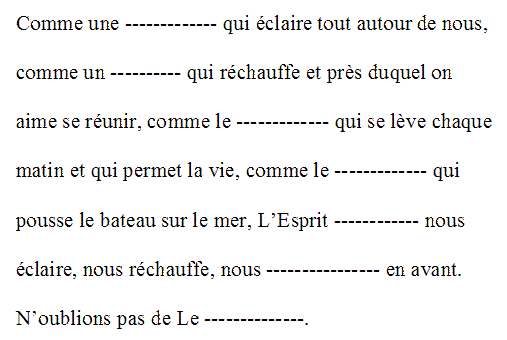 Prière de méditationCome, Holy Spirit, come!And from your celestial homeShed a ray of light divine!Come, Father of the poor!Come, source of all our store!Come, within our bosoms shine.You, of comforters the best;You, the soul’s most welcome guest;Sweet refreshment here below;In our labor, rest most sweet;Grateful coolness in the heat;Solace in the midst of woe.O most blessed Light divine,Shine within these hearts of yours,And our inmost being fill!Where you are not, we have naught,Nothing good in deed or thought,Nothing free from taint of ill.Heal our wounds, our strength renew;On our dryness pour your dew;Wash the stains of guilt away:Bend the stubborn heart and will;Melt the frozen, warm the chill;Guide the steps that go astray.On the faithful, who adoreAnd confess you, evermore In your sevenfold gift descend:Give them virtue’s sure reward;Give them your salvation, Lord;Give them joys that never end.« Vous êtes la Lumière du monde…votre lumière doit briller devant les hommes afin qu’ils voient vos bonnes œuvres et glorifient votre Père qui est dans les cieux »-Matthieu 5 :14-16 